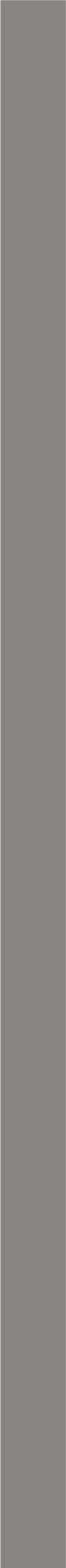 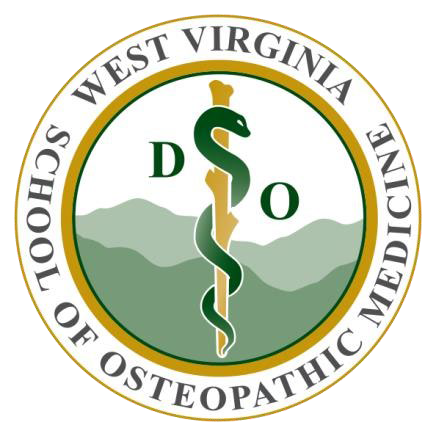 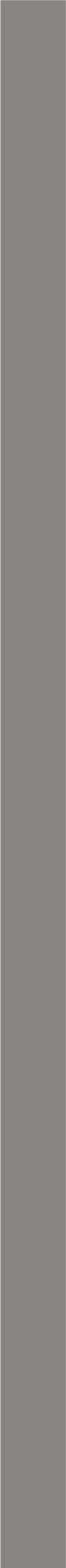 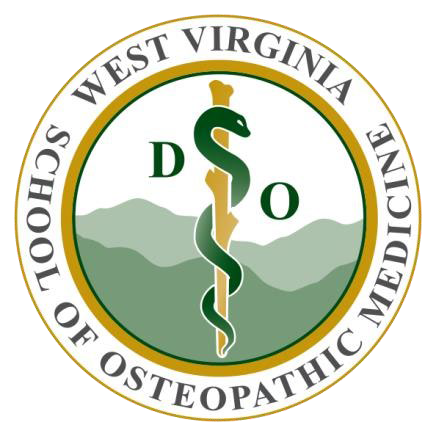 Student Organizations Manual     2023-2024Effective October 2023WVSOM MISSION STATEMENTThe mission of the West Virginia School of Osteopathic Medicine (WVSOM) is to educate students from diverse backgrounds as lifelong learners in osteopathic medicine and complementary health related programs; to support and develop graduate medical education training; to advance scientific knowledge through academic, clinical and basic science research; and to promote patient-centered, evidence-based medicine. WVSOM is dedicated to serve, first and foremost, the state of West Virginia and the health care needs of its residents, emphasizing primary care in rural areas.The WVSOM Mission Statement is Institutional Policy GA-2 which can be found on the website at http://www.wvsom.edu/About/policies_procedures.THE IMPORTANCE OF STUDENT ORGANIZATIONS AND ACTIVITIESWhile the academic curriculum at WVSOM provides students with the foundation of medical knowledge, skills, and competencies needed by osteopathic physicians, participation in the numerous student organizations and activities available on campus further enhances the student educational experience. Involvement in co-curricular programs and activities provides opportunities for students to develop skills that will better prepare them for eventual practice in the community. Leadership skills, time management, interpersonal relationships, marketing, public speaking, and networking with national professional and student professional associations are just some of the benefits and opportunities offered through the co- curricular program.Most of the student organizations at WVSOM are student chapters of national professional organizations and abide by the national by-laws. The relationships with the national organizations give students an important professional network that provides additional educational and training opportunities. An additional benefit is the potential to be mentored by professionals in the field. WVSOM students serve on national committees for national professional organizations, further enhancing their educational experience and leadership development.Additionally, each student organization has identified a community non-profit that they will partner with throughout the year for service activities.RECOGNIZED WVSOM STUDENT ORGANIZATIONSAMERICAN COLLEGE OF OSTEOPATHIC FAMILY PHYSICIANS (ACOFP)The American College of Osteopathic Family Physicians (ACOFP) Student Chapter is an affiliate of the American College of Osteopathic Family Physicians, the largest college of the American Osteopathic Association. The founders felt that progress and advancement of the Family Physician were basic and essential for the health care needs of a community, and they were committed to the concept of excellence in education. It is in accordance with these principles that the student chapter encourages participation by WVSOM students in programs designed to promote and encourage the training of Family Physicians.AMERICAN GERIATRICS SOCIETY – WVSOM CHAPTERThe objectives of the club are to develop interest in Osteopathic Geriatric Medicine among students of WVSOM and to encourage the establishment or expansion of residency programs in geriatric medicine. The club promotes a better understanding of Osteopathic Geriatric Medicine in the general public through education and community service.AMERICAN COLLEGE of OSTEOPATHIC OBSTETRICIANS & GYNECOLOGISTS (ACOOG)The purpose of the student branch of ACCOOG is to educate future osteopathic physicians on issues of women's reproductive health. This organization will host lectures and professional guidance for students toward OB/GYN residencies and fellowships. The organization will promote women's health in the community by raising awareness in areas such as fetal alcohol syndrome, birth control options, breast, uterine and ovarian cancers, and the importance of obstetrical care.AMERICAN COLLEGE OF OSTEOPATHIC NEUROLOGISTS AND PSYCHIATRISTS (ACN- ACONP)The purpose of the student branch of ACN-ACONP is to educate osteopathic student physicians on the medical sciences which deal with the neuromuscular system, as well as disorders of the psyche of organic and functional nature. The goals of this organization are to provide students with activities to get involved with the community and host guest speakers to inform students of opportunities in neurology and psychiatry. We are also here to serve as an advocate for mental health and to promote mental health awareness within the community.AMERICAN COLLEGE OF OSTEOPATHIC SURGEONS MEDICAL STUDENT SECTION (ACOS-MSS)The American College of Osteopathic Surgeons Medical Student Section (ACOS-MSS) is a student member section of theAmerican College of Osteopathic Surgeons. The purpose of the organization is to stress the understanding of osteopathic principles in relationship to disease in the practice of surgery, help promote the education in the field of surgery, and expand the interactions of WVSOM students with surgical professionals. All interested students enrolled in WVSOM are eligible to be members.AMERICAN OSTEOPATHIC COLLEGE OF PHYSICAL MEDICINE AND REHABILITATION (AOCPMR)Physical Medicine & Rehabilitation, PM&R, became one of twenty-four official medical specialties in 1947. PM&R physicians, physiatrists, specialize in the care of patients with neuromusculoskeletal disorders, aiming to reduce pain and improve function in their patients.ASIAN PACIFIC AMERICAN MEDICAL STUDENT ASSOCIATION (APAMSA)The Asian Pacific American Medical Students Association (APAMSA is a national organization of medical and pre-medical students committed to addressing the unique health challenges of Asian and Pacific Islander American (APIA) communities. APAMSA serves as a forum for student leaders to engage these health issues and develop initiatives and projects addressing those needs. The local, regional, and national activities of APAMSA aim to promote the health of the APIA community and help healthcare workers understand how to care for APIA patients in a culturally sensitive manner. Finally, APAMSA provides an important venue for medical students to meet, exchange experiences, and develop personally and professionally through leadership and service. ASSOCIATION OF MILITARY OSTEOPATHIC PHYSICIANS AND SURGEONS (AMOPS)The WVSOM chapter of AMOPS was established in recognition of the unique position that osteopathic physicians occupy within the United States Armed Forces.The primary goals of WVSOM AMOPS are: to provide information concerning the practice of osteopathic medicine within the Armed Forces; to provide information concerning rotations, internships, residencies and careers in the US armed forces; to provide support to local armed forces and deployed family members; to encourage active HealthProfessional Scholarship Program (HPSP) students to maintain the highest personal, professional and military standards; and to take an active role in the Lewisburg community by participating in community service and working in collaboration with other WVSOM clubs/organizations.AMERICAN MEDICAL WOMEN’S ASSOCIATION (AMWA)The American Medical Women’s Association (AMWA) has been committed to the advancement of women in medicine. Although the number of women choosing careers in medicine has grown substantially, there has not been a commensurate rise in the women to senior leadership positions. AMSA’s work helps address this gender gap in leadership, through advocacy, mentorship and sponsorship, leadership development, research, constituency building, and policy reform – with a goal for institutional and cultural transformation in gender equity and career parity. AMWA’s Mission is to advance women in medicine, advocate for equity, and ensure excellence in health care. Vision, to create a healthier world where women physicians achieve equity in the medical profession and realize their full potential. Values: Mentorship, Equity, Diversity, Integrity & Inclusion, and Collaboration. CHRISTIAN MEDICAL AND DENTAL ASSOCIATION (CMDA)The Christian Medical and Dental Association is a national professional organization of physicians, dentists, medical and dental students, who have banded together to serve Christ through their professions. CMDA helps its members wrestle with the increasing ethical problems in the professions, enhance the quality of care given to the whole person, and interact with other members of the healing professions who face common problems.CMDA lives with the conviction that medicine is an avenue of ministry. For this reason, a local chapter was organized at WVSOM and hopes to be of such service to the school, students, and community.DOCAREDOCare is an organization which promotes diversity and cultural sensitivity on campus and in the Lewisburg community through education and community service while promoting Global Outreach. Additionally, DO Care is a support group for any WVSOM student who considers him/herself a minority or a member of a group which is underrepresented in the medical profession. DO Care is affiliated with Power of a Nickel Medical Association. Power of a Nickel provides quality healthcare and health education for underserved and medically needy persons in partnered communities globally. Membership in DO Care is open to all WVSOM students.GOLD HUMANISM HONOR SOCIETY (GHHS)The Golden Humanism Honor Society (GHHS) is a community of medical students, physicians, and other leaders who have been recognized for their compassionate care. GHHS reinforces and supports the human connection in healthcare, which is essential for the health of patients and clinicians. GHHS is an active organization with a diverse membership. GHHS members in medical school lead initiatives that foster humanism, and GHHS members throughout their careers are expected to e humanistic leaders. The GHHS nominations take place in year 3 and 4.  JEWISH OSTEOPATHIC MEDICAL ASSOCIATION (JOMA)The mission of the Jewish Medical Student Association is to develop knowledge, understanding, and acceptance of the Jewish life and culture among students and faculty. JMSA works toward achieving these goals by creating opportunities for people of all backgrounds, races, and cultures to come together and share educational and social experiences. JMSA also encourages religious diversity among members.LIFESTYLE MEDICINE CLUB (ACLM)WVSOM Chapter of Lifestyle Medicine is nationally affiliated with the American College of Lifestyle Medicine (ACLM). The purpose of the Lifestyle Medicine Club shall be to provide information about the specialty of Lifestyle Medicine, and educate members about evidence-based practice of helping individuals and families adopt and sustain healthy behaviors that effect health and quality of life. Membership to this club will expose members to diverse medical practices and the benefits of using alternative treatments including acupuncture, homeopathy, natural medicine, aromatherapy, and to other areas through workshops, lectures, and community activities. Members emphasize how to incorporate nutrition and lifestyle based preventative medicine into healing modalities.LATINO MEDICAL STUDENT ASSOCIATION (LMSA)LMSA aims its advocacy in providing education, outreach, and service to members of the Latinx and Hispanic Communities    regionally, nationally and beyond. In addition, this organization serves to use it’s support from students of all backgrounds to provide collaboration and mentorship for pre-medical and medical students. MEDICAL STUDENTS FOR CHOICE (MSFC)Medical Students for Choice (MSFC) is a nationally known non-profit organization that includes medical students and residents throughout the United States and Canada. The WVSOM chapter of MSFC is committed to ensuring that osteopathic medical students and physicians are trained to provide women patients a range of reproductive healthcare choices. WVSOM MSFC sponsors guest lectures and workshops to WVSOM students and faculty on women's reproductive health care. The club works to enhance the curriculum and residency programs to include reproductive health.MEDICAL MUSLIM STUDENT ASSOCIATION (MMSA)The purpose of the Medical Muslim Student Association (MMSA) is to provide a system of spiritual support, social activity, fellowship, and advocacy for Muslim students and non-Muslim students with an interest in Islam.  MMSA will focus on developing the relationship between Islam and medicine, through various interfaith activities.  The MMSA places a particular emphasis on using the unique cultural perspective of its members to interact with populations in a way that both complements and enhances the work of other service organizations.MEDICAL STUDENT PRIDE ALLIANCE (MSPA)The WVSOM MSPA, Medical Student Pride Alliance will act as an activist and social organization committed to empowering sexual and gender minority medical students and allies, increasing the number of physicians trained in LGBTQ+ inclusive healthcare, and addressing the unique needs of LGBTQ+ communities through research, advocacy, and service. MSPA is affiliated with the Medical Student Pride Alliance national organization which will allownetworking and sharing of resources with medical students around the country.  PATHOLOGYThe WVSOM Pathology club was established to promote the practices and principles of Osteopathic medicine in the field of pathology. The club exists to promote a fundamental understanding of disease processes as well as to establish a knowledge base in today's modern clinical laboratory in order to better serve, diagnose, and treat our patients. The WVSOM Pathology club follows the standards of the American Osteopathic College of Pathologists.PSI SIGMA ALPHA (PSA)The purpose of Psi Sigma Alpha (PSA) is to recognize and encourage scholarship primarily, in accordance with friendship, cultural, and community interests and osteopathic progress. Membership is based solely upon scholastics and is not an application process, gut is awarded based on class rank. Membership is provisional until the time of graduation. At the time of graduation full rights, privileges and responsibilities are conferred. RESEARCHThe mission of the WVSOM Research Club is to complement WVSOM’s own Mission Statement, to advance scientific knowledge through academic, clinical and basic science research; and to promote patient-centered, evidence-based medicine. The Club will work directly with the Office of Research and Sponsored Programs (ORSP) and the WVSOM faculty to facilitate student participation, as well as, interest in the ongoing research related endeavors carried out by the WVSOM faculty.SIGMA SIGMA PHI – NU CHAPTER (SSP)Sigma Sigma Phi is a national honorary osteopathic service fraternity. Objectives of the WVSOM Nu Chapter are to promote good fellowship and unity among various chapters of the national organization, continue betterment of WVSOM and the fraternity as a whole, advance a higher scholastic standing at WVSOM, promote community service as an important part of osteopathy, and perpetuate and advance osteopathic medicine. The fraternity is a non-profit organization which provides many community services through various fund-raising events. Membership is open to all students and is based upon academic standing and service.STUDENT ADVOCATE ASSOCIATION (SAA)The Student Advocate Association (SAA) exists to create support and a spirit of unity and loyalty among the student body and their families, provides support to WVSOM and the WVSOM SGA, and helps prepare members as spouses of future osteopathic physicians and members of the National Auxiliary to the American Osteopathic Association. Full membership is open to spouses of students and associate membership is available to interested members of the WVSOM family. (Associate membership is limited to four years)STUDENT AMERICAN ACADEMY OF OSTEOPATHY (SAAO)Organized under the auspices of the American Academy of Osteopathy, the SAAO’s goal is to enhance the understanding of osteopathic principles and techniques, help members attain maximum efficiency in osteopathic structural diagnosis and manipulative therapy, and foster a clear concept of the clinical applications of osteopathic procedures. Membership is open to all WVSOM students.STUDENT ASSOCIATION OF THE AMERICAN COLLEGE OF OSTEOPATHIC PEDIATRICIANS (SAACOP)The WVSOM Student Chapter is an affiliate of the American College of Osteopathic Pediatricians. The purpose of the organization is to encourage and promote the training of osteopathic pediatricians, increase the awareness of pediatric issues in the WVSOM population, and expand the interactions of WVSOM students with pediatric professionals. All interested students enrolled in WVSOM are eligible to be members. STUDENT CHAPTER OF THE AMERICAN COLLEGE OF OSTEOPATHIC EMERGENCY     PHYSICIANS (SCACOEP)The goal of the SCACOEP is to inform and educate our members in the field of emergency medicine: training, advocacy, and clinical opportunities, as well as establish a network of connections between our members and practicing EM physicians. We want to provide our members with the information and access to skills training necessary to perform well in the emergent/acute clinical setting.STUDENT CHAPTER OF THE AMERICAN OSTEOPATHIC ACADEMY OF SPORTS MEDICINE (SC-AOASM)"Sports medicine is a branch of the healing arts which utilizes a holistic, comprehensive approach to the prevention, diagnosis, and management of sport and exercise-related injuries, disorders, dysfunctions and disease processes. “The SC- AOASM works to integrate the WVSOM community with the community at large. This is done by giving medical students the opportunity to involve themselves with sports-related activities in the surrounding communities. Such activities include physical exams for athletic teams, serving as trainers for football and basketball teams, and anatomy seminars. These activities serve to enhance medical training for the student while fostering positive community involvement. The WVSOM chapter organizes and hosts intramural sporting events and tournaments for students, faculty, and staff.STUDENT NATIONAL MEDICAL ASSOCIATION (SNMA)Student National Medical Association (SNMA) is committed to supporting current and future underrepresented minority medical students, addressing the needs of underserved communities, and increasing the number of clinically excellent, culturally competent and socially conscious physicians.At WVSOM, the SNMA chapter strives to serve the health needs of underserved communities and communities of color. In addition, the SNMA is dedicated both to ensuring that medical education and services are culturally sensitive to the needs of diverse populations and to increasing the number of African-American, Latino, and other students of color entering and completing medical school.STUDENT OSTEOPATHIC INTERNAL MEDICINE ASSOCIATION (SOIMA)The purpose of the Student Osteopathic Internal Medicine Association is to represent those students who aspire to be osteopathic internists. SOIMA works to provide WVSOM students with an early exposure to the field of internal medicine, stressing the understanding of osteopathic principles in relationship to disease in the practice of internal medicine and its subspecialties. Through affiliation with the American College of Osteopathic Internists, the highest educational, moral and ethical standards in the teaching and practice of internal medicine are maintained.STUDENT OSTEOPATHIC MEDICAL ASSOCIATION (SOMA)The Student Osteopathic Medical Association (SOMA) is an independent, national, student-governed organization claiming membership in the osteopathic colleges throughout the United States. The primary objective of the national organization is to promote the osteopathic profession and to obtain benefits for its student members regarding insurance, publications, scholarships and various study organizations.At WVSOM, the SOMA chapter takes an active part in the public relations of the osteopathic profession within the state. The chapter conducts service projects which provide the student members with valuable medical experience.WILDERNESS MEDICINEThe Wilderness Medicine Club serves to bring members of the WVSOM community together who share an interest in the outdoors and its connection to providing quality medical care in limited resource (Wilderness) settings. The club strives to improve medical education in the recognition, treatment, and prevention of wilderness medical emergencies, as well as to increase the exposure of wilderness and outdoor activities to the WVSOM community in both a social and educational manner.THE PROCESS FOR INSTITUTIONAL RECOGNITION OF NEW ORGANIZATIONSAny student who wishes to start a new organization at WVSOM must follow this procedure:Meet with the Director of Multicultural and Student Affairs to discuss the idea for the potential organization.Submit an application to the Director of Multicultural and Student Affairs. The application packet must contain the following information and documents:A letter of petition, addressed to the Dean, requesting approval as an officially sanctioned student organization of WVSOM.A proposal which includes the following:Name of the organization;Statement of purpose and objectives;Statement of national affiliation;Statement of need;Proposed activities with learning outcomes;Proposed service projects and name of local non-profit partner;Proposed advisor;Any additional information.A list of names of students, (minimum of 25) with original signatures, who would be interested in joining the student organization if it were granted official sanction. All student organizations must have a membership sufficient to fill all offices, be in compliance with the National organization with which they are affiliated. The student organization must demonstrate a need for official status based on student interest, number of active members and the professional/social benefits to the campus.The Director of Multicultural and Student Affairs will review the application packet. The completed packet will be forwarded to the Student Senate for comment.Upon receipt and review of comments from the Student Senate, the Director for  Multicultural and Student Affairs and the Associate Dean for Multicultural and Student Affairs will forward the petition with a recommendation for approval or denial to the Vice President for Academic Affairs and Dean.The Vice President for Academic Affairs and Dean has the final decision making authority to approve or deny a petition for a new student organization.The Director of Multicultural and Student Affairs will notify the petitioner of the decision.If the proposed student organization is approved, the new organization must do the following within two weeks: Write up by-laws which will include the following:Name of the organization;Statement of purpose and objectives;Statement of national affiliation;Officers; each organization must have a president, vice president, secretary and treasurer.Description of duties and responsibilities for each officer;Required qualifications for officers. Students who wish to serve as officers for any student organization must be in good academic and professional standing with WVSOMElection process;Process for the removal and replacement of officers;Qualification for membership (including dues if applicable);Classifications of membership;Privileges or benefits of membership;Order of business;Procedures for amending the constitution and by-laws;Description and responsibilities of standing committees;Elect officersOnce by-laws and officers are in place, the student organization is free to do the following, under the guidance of the Student Life Office:Recruit membersHold meetingsPlan events and service projectNON-DISCRIMINATION IN MEMBERSHIPWVSOM is committed to fostering an educational environment that values the development of human potential, cultural and ethnic diversity, and understanding. WVSOM strives to promote equitable and fair treatment in every aspect of campus life for all persons, regardless of race, color, religion, sex (including pregnancy), sexual orientation, gender, national origin, age, marital status, veteran or military status, disability, or genetic information. Bullying will not be tolerated. Any concerns about discrimination should be reported to the Associate Dean for Multicultural and Student Affairs. GUIDELINES FOR STUDENT ORGANIZATIONSLEADERSHIPOFFICERSEach organization must have a President, Vice President, Secretary and Treasurer or a Secretary/Treasurer.In accordance with Institutional Policy, DO-08-04, students who are classified as Academically-at-Risk Category 2 are not permitted to hold office. Students who do not have a minimum grade point average of 80 are discouraged from running for leadership positions.The election of new officers will occur during March/April, according to the timeline determined by the SGA Vice President, in conjunction with the Office of Multicultural and Student Affairs. New officers begin July 1. Any paperwork or events prior to that time require the approval of the outgoing officers. However, newly elected Presidents must attend the final spring meeting of the Council of Student Organization Presidents.ADVISORWVSOM Faculty typically serve as advisor to Student Organizations and Clubs, there may be exceptions upon approval from the Dean.Advisors are encouraged to meet with the leadership of the club in which they advise to discuss activities, budgets, and planning of events for the year. They are also invited and encouraged to attend all club events on and off campus. While it is not a requirement of the advisor to be at each event, it is highly encouraged for the advisor to support the organization to which they are committed Advisors are responsible for inviting their colleagues and staff as appropriate to the events. Advisors are to attend all social events where alcohol is served. If the advisor or co-advisor cannot attend a social event, the advisor must approve another faculty member to act as advisor in their absence.Definition of events includes four types: 1. Social (social gathering, gather for the distinct purpose of raising funds for club’s chosen nonprofit or mission trip, events in which alcohol is served/consumed, auctions, parties, etc.); 2. Educational (speakers, mockticals, practicals, etc.); 3. Recreational (sports, outside events, etc.); 4. Meetings. 5. Community Service.Advisors are invited to attend the monthly club presidents’ meeting. At this meeting, information regarding club events will be discussed. This is also a time when students and advisors can ask questions or voice concerns. Advisor will be invited to each of these meeting through an outlook calendar invitation from the Office of Multicultural and Student Affairs.Requests for a change of advisor must be submitted in writing to the Director of Multicultural and Student Affairs for approval.MEETINGSSTUDENT ORGANIZATION MEETINGSAll student organizations must meet at least twice each semester for regular business meetings. The minutes of all business meetings and/or committee meetings must be submitted to the Director of Multicultural and Student Affairs within 48 hours of the meeting.COUNCIL OF STUDENT ORGANIZATION PRESIDENTS MEETINGSThe Council of Student Organization Presidents meets on a monthly basis from August through April, with the exception of two months during that period, generally December and March.The Council is comprised of the president of each recognized student organization, the president of each class, the TOUCH Coordinator, and the SGA Vice President who presides over the meetings.Each of these members must attend all meetings of the Council of Student Organization Presidents. Advisors are also strongly encouraged to attend. If the president is not able to attend a meeting, the vice president of the student organization must attend. Attendance is required for the student organization to be in good standing with the Office of Multicultural and Student Affairs and is required for approval of SGA funding for student organization events.Lunch is provided during these noontime meetings.EVENTSAPPROVAL OF EVENTSAny recognized campus organization may plan an activity. All functions/activities must be approved by the Director of Multicultural and Student Affairs. A hard copy of the pink Function Approval Form (Appendix A) must be completed and filed with the Office of Multicultural and Student Affairs at least two weeks in advance of the event. Advisors must sign all function approval forms before submission to the Office of Multicultural and Student Affairs. If the event is an educational event, a Learning Outcomes Form (Appendix B) must accompany the Function Approval Form.Any change in the time, place, or cancellation of an approved function must be approved by the Director of Multicultural and Student Affairs.Any function held in school facilities must terminate at 10:00pm, except when special permission for later hours has been granted by the Office of Multicultural and Student Affairs (OMSA).Scheduling student organization sponsored social events during examination periods is discouraged. Events that include any type of clinical skills are required to have a physician present.SPEAKER DISCLOSURE DECLARATIONIt is the goal of WVSOM to insure balance, independence, objectivity and scientific rigor in all its individually sponsored or jointly sponsored educational programs, including those presented by student organizations. All presenters for WVSOM sponsored programs are expected to disclose to the program audience any real or apparent conflict(s) of interest that may have a direct bearing on the subject matter. This pertains to relations with pharmaceutical companies, biomedical device manufacturers, or other corporations whose products or services are related to the subject matter of the presentation topic.The intent of this policy is to not prevent a speaker with a potential conflict of interest from making a presentation. It is merely intended that any potential conflict should be identified openly so that the listeners may form their own judgments about the presentation with the full disclosure of facts. It remains for the audience to determine whether the speaker’s outside interests may reflect a possible bias in either the exposition or the conclusions presented.All presenters are required to include a disclosure slide at the beginning of their presentation as well as to complete the Speaker Disclosure Form found in Appendix C. The form shall be returned to the OMSA along with the pink Function Approval Form.PUBLICIZING EVENTSStudent Organizations may publicize events after receiving approval for the event from the Office of Multicultural and Student Affairs. Notice of the events may be sent to the student listservs, and the student organization may hang approved posters, as well as request that approved poster be posted on the electronic boards throughout campus. WVSOM employees shall receive notice via posters; emails shall not be sent to the faculty or staff listservs by students, Faculty advisors will send notice to Faculty and Staff. USE OF CAMPUS FACILITIES FOR EVENTSOnce the pink form is completed and approved by the Director of Multicultural and Student Affairs, the Student Program Coordinator will determine and reserve a space in which the event can be held. Student organizations may request a specific location for events, but they must be aware that student events may be bumped by administrative use, such as for candidate presentations scheduled through Human Resources. Likewise, student organizations expecting smaller turnouts will be placed in smaller rooms, regardless of the room requested.Each organization using campus facilities must abide by the following:All organizations are requested to keep their meetings to their scheduled times.All furniture in the meeting rooms is to be in the proper place after the meeting.All organizations are responsible for cleaning up the room and leaving it in the same condition in which they found it. Perishables must be removed from the area or placed in receptacles supplied by the school.If your meeting requires any AVP, (Screen, Podium with Mic, lavalier mic, hand held mic, music etc.), please indicate the specific equipment needs on the pink Function Approval Form.OFF CAMPUS EVENTSEvents that take place off campus must have  Office of Multicultural and Student Affairs approval. This approval is the official recognition of the event and allows for the organization to put its organization name on the event. If approval is not given, the organization will be notified, and the organization’s name cannot be included in any publicity materials.In order to be approved, the student organization president must submit the pink Request for Function Approval Form as well as the blue Student Activities Off-Campus Function Form (Appendix D) and, if relevant, the yellow Social Event with Alcohol Form (Appendix E).FOLLOWING THE EVENTIf the event was an educational event at which the student organization assessed learning outcomes, surveys and the President’s Summary Form (Appendix F) must be completed and turned in to the Student Life Office no later than one week following the event.If the event was a fundraising event, the Fundraising Report Form (Appendix G) must be completed and turned in to the Student Life Office no later than one week following the event.ALCOHOLStudent organizations planning functions at which Alcoholic Beverages will be distributed or consumed shall obtain advanced approval from the Director of Multicultural and Student Affairs via the pink, blue and yellow forms for those functions. All events at which Alcoholic Beverages are available must have a School-related purpose in order to be approved. Student organizations shall comply with the following requirements which promote the responsible use of Alcoholic Beverages, in accordance with Institutional Policy GA-08:Positive actions shall be taken to ensure that no persons under age 21 are served Alcoholic Beverages.No social event shall include any form of drinking game.Alcoholic Beverages shall not be used as an inducement to participate in a campus event.Promotional materials for an event shall not make references to the availability of Alcoholic Beverages.Direct access to Alcoholic Beverages shall be limited to those persons designated as servers.Alternative, non-Alcoholic Beverages shall be available.Early cut-off of Alcoholic Beverages shall be observed, preferably one hour prior to the end of the event.No Alcoholic Beverages may be served to persons who are obviously intoxicated.Designated drivers, as required by the Director of Multicultural and Student Affairs, shall be in attendance to assure transportation if needed. The names of the designated drivers shall be listed on the student activities off-campus function form.COMMUNITY SERVICEAll student organizations at WVSOM are expected to participate in service projects for the betterment of their peers, the profession and the community. In order to encourage and support student involvement in community service projects, the Student Government Association has required student organizations to plan and implement at least one community service project each academic year.Upon completion of a community service project, the president for the student organization must complete the Fundraising Report Form (Appendix G) and submit the form to OMSA.In order to ensure that WVSOM student organizations are able to have a broad impact across the community, each student organization is required to select a non-profit partner organization that will benefit from the organization’s community service and fundraising efforts. Current student organization – non-profit partnerships are as follows:The nonprofit organizations listed above are suggested and not necessarily the sole nonprofit for the organization. Student organizations that do not currently have an identified non-profit partner should work with the Office of Multicultural and Student Affairs to identify one.FUNDRAISINGStudent Organizations may host fundraising events to benefit non-profit organizations that are affiliated with the student organization or the club/organization itself.Fundraisers will be approved by the Director of Multicultural and Student Affairs.All fundraisers selling a product with the WVSOM logo will go through the WVSOM Campus Store.Student Organizations are encouraged to create their own designs when selling t-shirts or other items. The design will be submitted to the Director of Multicultural and Student Affairs for approval. Once design is approved students will work with the Business Manager I in the WVSOM Campus store for ordering. The Business Manager I will submit an invoice to the Office of Multicultural and Student Affairs for payment.When funds are raised, the student organization treasurer should submit the funds, along with the completed Fundraising Report Form (Appendix G) to the Office of Multicultural and Student Affairs. The following procedure will be followed:The Director of Multicultural and Student Affairs will count the money with the treasurer.The Director of Multicultural and Student Affairs will give the treasurer a receipt for the money.The Director of Multicultural and Student Affairs will deposit the money in the student organization’s account, and a check will be issued to the non-profit partner.The Office of Multicultural and Student Affairs can assist with fundraising ideas. Student organizations are not permitted to hold raffles, silent auctions or live auctions. Student organizations should not solicit Greenbrier County vendors for donations.The exception to the preceding paragraph is that DOCare and CMDA are permitted to hold silent and live auctions for the purpose of raising mission trip funds. They may also ask Greenbrier County vendors for donations, but they must contact the Office of Multicultural and Student Affairs prior to doing so, as some local vendors have opted out of being contacted.FINANCESWVSOM is not responsible for financial obligations incurred by recognized student organizations.Student organizations may access their accounts through the Office of Multicultural and Student Affairs. Any financial transaction requests must be submitted to the Office of Multicultural and Student Affairs using the WVSOM Foundation Request Form (Appendix H). This form must be signed by both the President and the Treasurer of the organization. Relevant documentation, generally written invoices or receipts, must be provided attached to the form.Student organizations are encouraged to review their budgets with the Director of Multicultural and Student Affairs on a monthly basis. For information regarding fundraising, please see the section above.PURCHASINGEach year, the Student Government Association designates part of its budget to help fund activities that have a demonstrated relevance to community service. Student organizations seeking these grant funds must complete the SGA Grant Request  Form and submit it to the SGA Vice President. This funding is state appropriated and therefore, must follow state purchasing    guidelines as follows:Each organization must work with the Office of Multicultural and Student Affairs in order to spend these funds.Purchases using money from the SGA must be made by the Office of Multicultural and Student Affairs using a state issued credit card. Students will not be reimbursed for expenses using money allotted to them by the SGA.Each student organization must make detailed decisions about how funds are to be expended a minimum of two weeks prior to the date funds are to be spent.Any student organization that does not use their funds first semester must submit plans for the expenditure of these funds by January. If a student organization has not submitted a plan for expenditure of funds, the funds will be reallocated to the SGA budget so other student organizations may request additional funds.Early planning may save your organization from the disappointment of not being able to follow through with unapproved commitments.No reimbursement to student organizations can be made. END OF THE YEAR REPORTSEach student organization is required to complete the End of the Year Report Form by the date determined by the SGA Vice President. The form is found in Appendix J.SANCTIONSStudent organizations and their members are expected to adhere to all WVSOM policies and procedures as well as all local, state and federal laws.All organizations are responsible for the fulfillment of all regulations included in this Manual. Failure to adhere to these regulations will be a major offense, and penalties, including the following, may be imposed:Suspension of the organization’s privilege to hold social functions for as long as it is deemed appropriate;Revocation of the organization’s recognition by the school;Imposition of other penalties as deemed necessary by the Director of Multicultural and Student Affairs or by the institution.CLASS LEADERSHIPClass leadership must abide by the student organization rules listed above concerning alcohol, the completion of forms, funding, etc.ADVISORThe Director of Multicultural and Student Affairs has been appointed as the event advisor for the Student Government Association, as well as for the leadership of all four class years. If there are any matters related to professionalism or campus concerns, the SGA, and leadership for all four classes must consult with the Associate Dean of Multicultural and Student Affairs. .CLASS FUNDSWhile each class receives state funding annually, the class may choose to establish a class account through the WVSOM foundation. The class may choose to raise funds through the sale of class T-shirts or other items.   Expenditures of class funds must be approved by a majority vote of the class. Class funds may be utilized to purchase food and non-alcoholic beverages for functions. Class funds may be utilized to purchase flowers, cards, or gifts if the majority of the class agrees. Class funds may not be used to purchase alcoholic beverages.Upon graduation, if money remains in the class account, the officers shall decide how to spend the remaining funding, including holding an event during graduation week or donating the funds to an appropriate organization, foundation, scholarship or charity or purchasing a class gift for the School.ADDITIONAL LEADERSHIP OPPORTUNITIESTHE STUDENT GOVERNMENT ASSOCIATIONThe Student Government Association (SGA) maintains communications among all members of the student body and  acts as the sole official representative for the entire student body to the faculty, administration, fellow professionals and the public at large. For information on the current SGA Officers as well as a link to the SGA Constitution and By-Laws, please visit http://www.wvsom.edu/OMS/sga. The Director of Multicultural and Student Affairs serves as the Advisor to the Student Government Association.HONOR SOCIETIES - PSI SIGMA ALPHAPsi Sigma Alpha is a National Osteopathic Scholastic Honor Society. Membership is based solely upon scholastic achievement and members comprise the top 15% of each class. Members are selected at the conclusion of their didactic training (Phase II) and full membership is awarded during senior week by the presentation of honorary medallions which may be worn during graduation ceremonies. Those eligible for membership are notified via letter and are required to pay a fee of $25.STUDENT REPRESENTATION - AOA RELATED COMMITTEESThere is student representation by appointment on AOA committees. Students who wish to become involved in AOA related activities should become members of the Student Osteopathic Medical Association (SOMA) – this group serves as a conduit for student interaction with the AOA. Additionally, students who are active in the WVSOM Student Government Association may be selected by the Council of Osteopathic Student Government Presidents to participate in functions related to the AOA.To explore the information about the various committees of the AOA, students are encouraged to visit the AOA web site. Meetings of the West Virginia Osteopathic Medical Association are held twice yearly, and students are invited to attend.STUDENT REPRESENTATION ON WVSOM COMMITTEESStudents are represented on committees which deal directly with the educational program and operation of the School. Examples of these are the Curriculum Committee and Financial Aid Committee.  Additionally, two students are selected each year by the SGA senate to serve on the Residency Appeals Committee. A student member is elected by the student body to serve on the WVSOM Institutional Board of Governors. Students are also invited to serve on the Social Justice and Cultural Diversity Committee.T.O.U.C.H.The T.O.U.C.H. (Translating Osteopathic Understanding into Community Health) Program is a national initiative of the Council of Osteopathic Student Government Presidents (COSGP). The goal of the program is to encourage and recognize osteopathic medical students to work toward improving the health of their local community through service. The Student Government Association of WVSOM became an active supporter and participant in the T.O.U.C.H program during the 2007-2008 academic year. Students completing a minimum of fifty hours of community service in during a twelve month period will be recognized with silver status. Students completing 100 or more hours are recognized as having achieved gold status, with the student logging the greatest number of community service hours being recognized as having achieved platinum status.STUDENT TRAVELWVSOM students in leadership positions, etc. SGA, Class Leadership, Club Leadership, and are in good academic standing that are required to attend conferences required by National affiliations, COSGP, SOMA, AAOA, etc. and depend on WVSOM funding for travel expenses shall adhere to the following guidelines:Be a current elected member of the leadership team of SGA, Class leadership, club leadership.Hold an elected position that is required to travel; President, Vice President, National Liaison.Be in good academic standing approved by the office of Preclinical and DeanStudents will be reimbursed travel expenses up to $500.00 per travel eventOnce travel has been approved student will make travel arrangements through the Office of Multicultural and Student Affairs as travel expenses must be paid by WVSOM credit card/pcard.CLUB TRAVELIn order for student travel to be funded, clubs are required to fundraise. The club members must hold a vote to approve the use of the funds. Additionally, they must provide the Director of Multicultural and Student Affairs with a copy of the meeting minutes that reflect the use of the funds for student travel.
APPENDICESThe forms included in the following appendices are for reference purposes only and are subject to change. Please contact the Office of Multicultural and Student Affairs for hard copy versions that can be submitted to the Office.APPENDIX A: Function Approval Form (aka “The Pink Form”) APPENDIX B: Learning Outcomes FormAPPENDIX  C:  Speaker  Disclosure FormAPPENDIX D: Student Activities Off-Campus Function Form (aka “The Blue Form”) APPENDIX  E:  Social  Event  with  Alcohol  Form  (aka  “The   Yellow   Form”) APPENDIX F: President’s Summary FormAPPENDIX  G:  Fundraising  Report  Form APPENDIX H: WVSOM Foundation Request Form APPENDIX  I:	End of the Year Report FormAPPENDIX A: OMSA STUDENT EVENT REQUESTORGANI ZATION NAME:	 	PROPOSED  DATE OF EVENT: 	_	PROPOSED  TIME OF EVENT:  	PROPOSED  LOCATION OF EVENT:      	                                                                                                                       SPEAKER/PRESENTER:       _	                                                                                                                                                      TOPIC:     	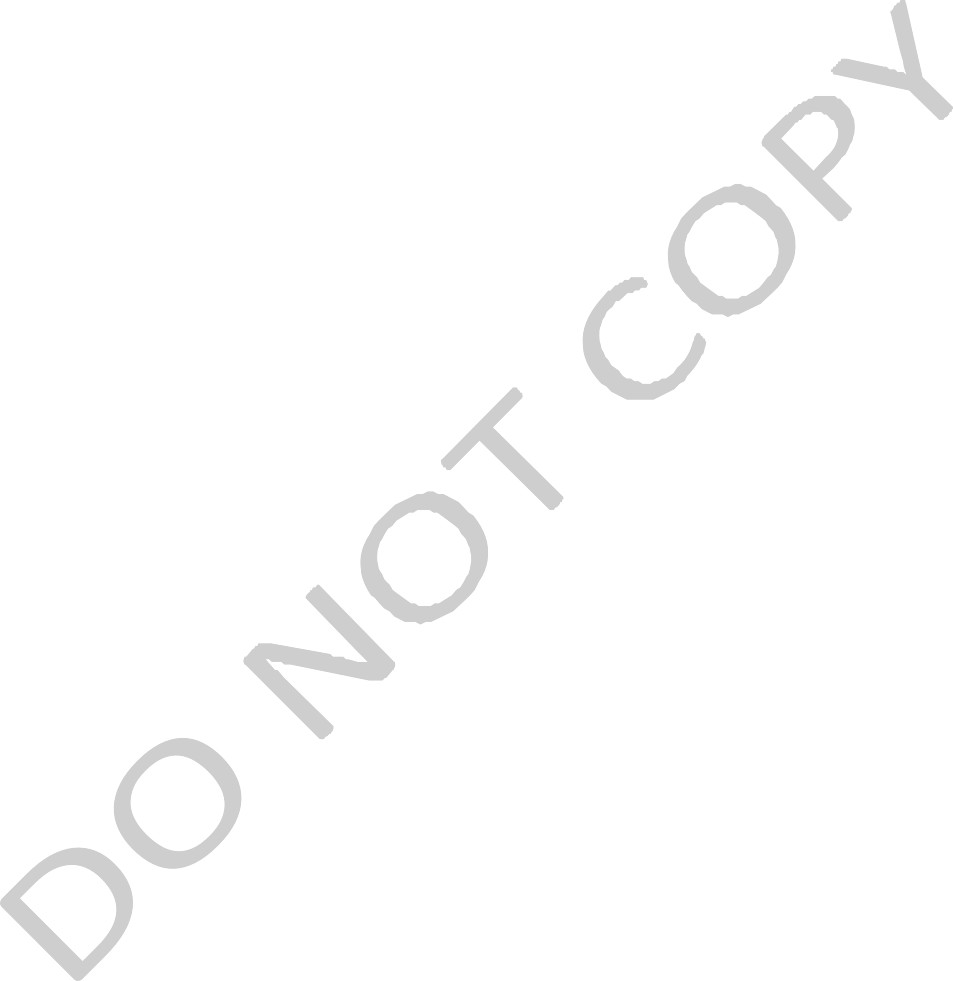 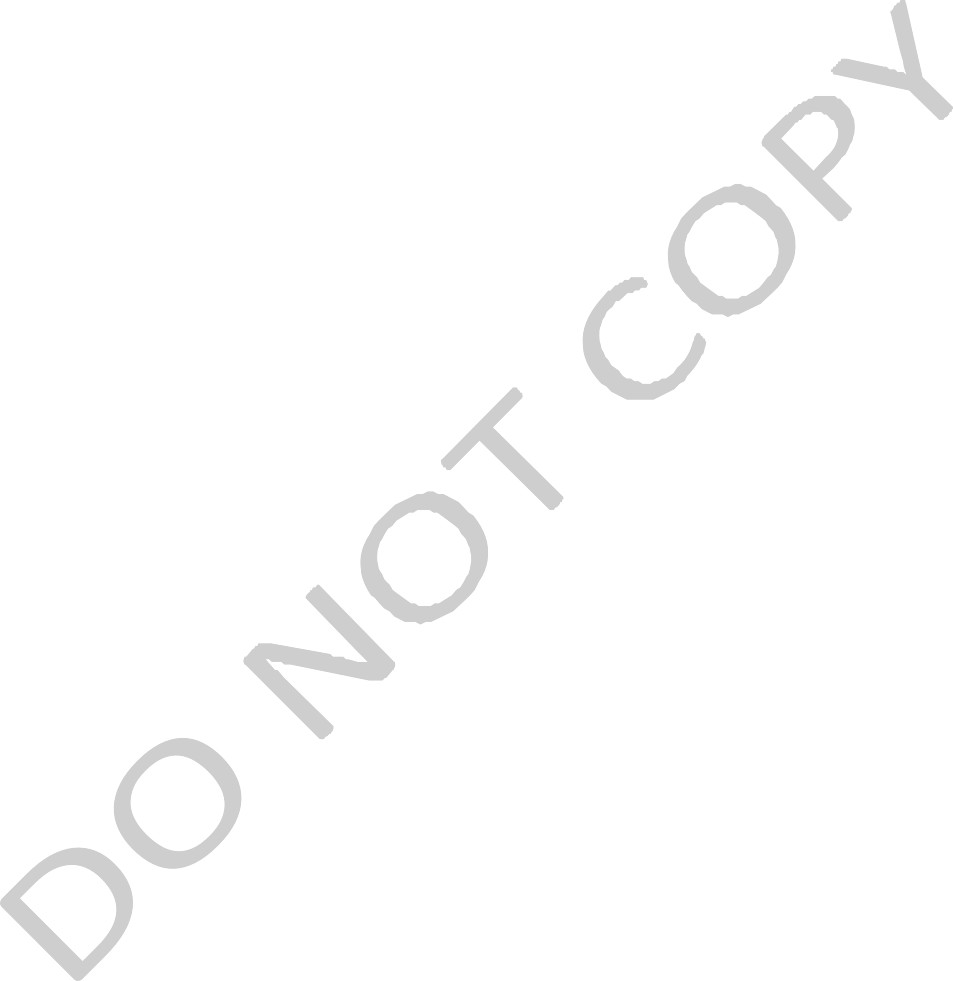 OTHER   CLUBS  THAT  WOULD  HAVE AN INTEREST   IN THIS EVENT:   	MEDIA  SERVICE NEEDS:	Yes: _	No: 	(If yes, check items below) 	Podium w/ Mic	 	Lav Mic/Clip On	 	Handheld Mic 	Laser Pointer	 	Screen 	GoToMeeting 	Power Point 	MusicWILL FOOD BE PROVIDED?   Yes: (   )   No:   ( )COSTS  TO  BE PAID FROM WHAT ACCOUNT 	No activity is to proceed without approval. Once approval is given, a copy of this form will be filed in Student Life Office and the activity will be placed on the weekly Campus Activities Calendar.Other forms that may be necessary for this event:Advisor Form Alcohol Form Learning OutcomesSpeaker Conflict of Interest Disclosure FormIn case of inclement weather, the Director of Multicultural and Student Affairs will cancel outdoor eventsAPPENDIX B: Learning Outcomes Worksheet – Student Organization EventsEve nt name: ________________________________________________________ 	_ Date: _________________ Organization__________________________________ 		_ Signature of Organization President: ______________________________________________Signature of Organization Faculty/Staff Advisor: _____________________________________Signature of Director of OMSA: ____________________________________________PLEASE IDENTIFY two or three things that you would like for participants at your event to learn. To ensure that your results are measurable , please use the following format:A = Audience/WhoB = Behavior/What (What they will be able to identify/do/etc. as a result of their participation)C = Condition/How (By attending your event)D = Degree/How much (What percentage of people will be able to demonstrate learning)For example: Following the organization’s March 15 lecture with Dr. X, 85% of students will be able to identify two kinds of poisonous snakes native to West Virginia.Learning Outcomes for this event: 1)2)3)PRIOR TO THE EVENT OR ACTIVITY, SUBMIT HOW YOU WILL CAPTURE RESULTS?Develop an Evaluation Tool. For example, survey participants using specific questions related to the outcomes provided above. A sample question for the outcome example above could be:*Name two kinds of poisonous snakes native to West Virginia.Each outcome must be evaluated. A copy of the evaluation tool should be included with this form.AFTER THE EVENT or ACTIVITY, HOW WILL WE COMMUNICATE OUR OUTCOMES DATA?Submit a Summary Report. Event or activity organizer(s) should submit to the Office of Multicultural and Student Affairs a brief statement summarizing the outcomes/evaluation methods, results/evaluation data, and overall successes or areas of improvement for the event or activity. The Faculty/Staff Advisor must sign the final summary report.APPENDIX C: DISCLOSURE DECLARATIONIt is the goal of the WVSOM to insure balance, independence, objectivity and scientific rigor in all its individually sponsored or jointly sponsored educational programs. All presenters for WVSOM sponsored programs are expected to disclose to the program audience any real or apparent conflict(s) of interest that may have a direct bearing on the subject matter. This pertains to relations with pharmaceutical companies, biomedical device manufacturers, or other corporations whose products or services are related to the subject matter of the presentation topic. The intent of this policy is to not prevent a speaker with a potential conflict of interest from making a presentation. It is merely intended that any potential conflict should be identified openly so that the listeners may form their own judgments about the presentation with the full disclosure of facts. It remains for the audience to determine whether the speaker’s outside interests may reflect a possible bias in either the exposition or the conclusions presented. All presenters are required to include a disclosure slide at the beginning of their presentation.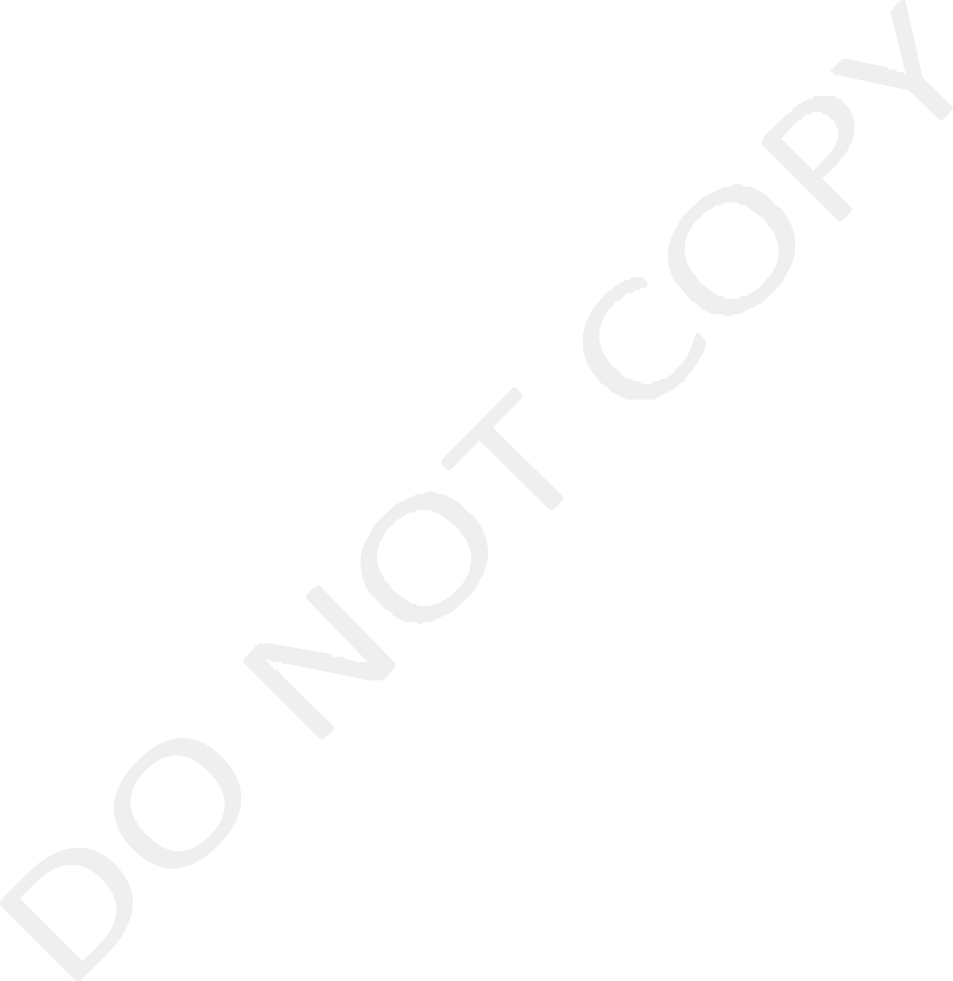 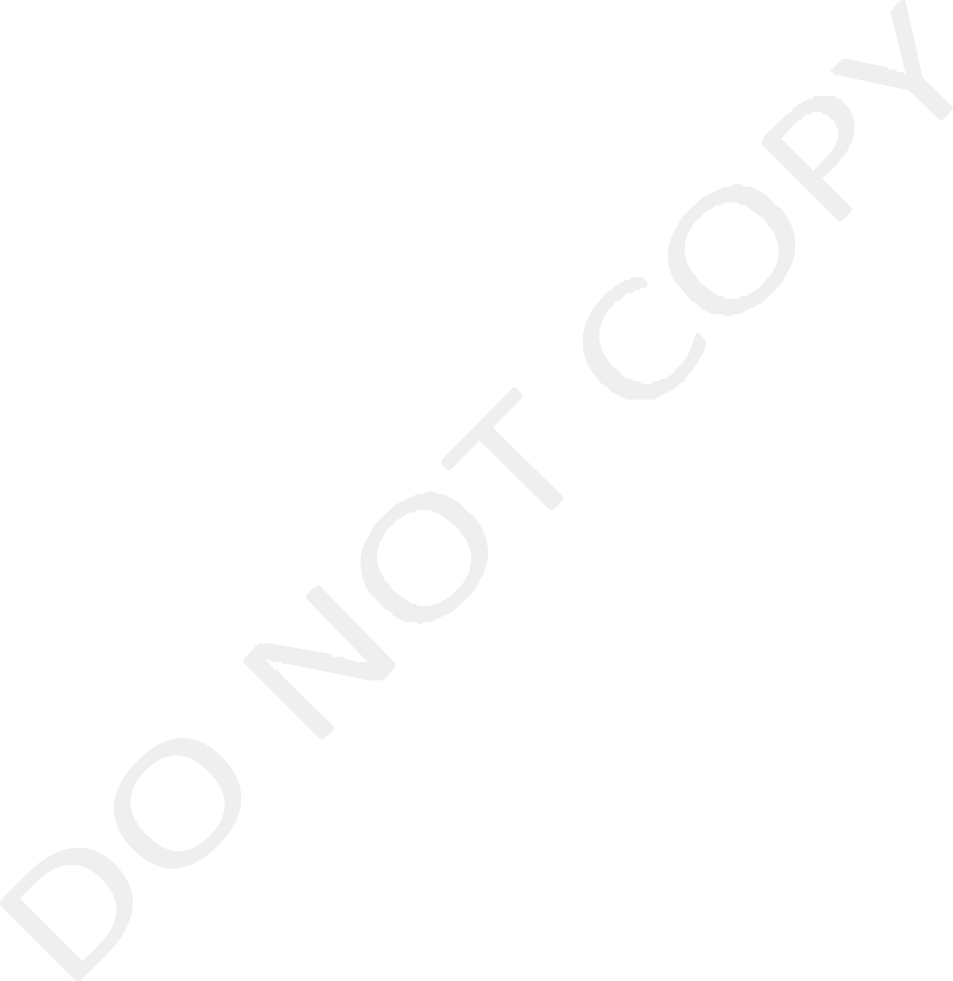 PRESENTATION DATE:	 	                                                                                                                          TITLE OF PRESENTATION:	 	                                                                                                                PRESENTER’S NAME:	 	Of the two statements found below, please sign the one that applies to your situation.I have no actual or potential conflict of interest in relation to this presentation.Signature	DateI have a financial interest/arrangement or affiliation with one or more organizations that could be perceived as a real or apparent conflict of interest in the context of the subject of this presentation.APPENDIX D: West Virginia SCHOOL OF OSTEOPATHIC MEDICINE STUDENT CLUB/ORGANIZATION SOCIAL EVENTOFF CAMPUSAs advisor to________________________________, a student organization, I have been consultedregarding the upcoming sponsored event___________________________________________which will be held:Date: __________________Where: __________________________________________What Time: _____________________________________________ 1. I have agreed to attend the function from the beginning to the end or_______ 2.  I have arranged with the following   faculty member: _______ 	________to attend the function from the beginning to the end of the event in my place.Signature  of alternate faculty member:	_______ 	_By signing this form, you agree to attend the above mentioned event.___________________________________	________________________________	_____ Advisor	Print		Signature_____________________________	____________________________________ Date		Director of OMSAAPPENDIX E: WEST VIRGINIA SCHOOL OF OSTEOPATHIC MEDICINE STUDENT CLUB/ORGANIZATION SOCIAL EVENTAT AN ESTABLISHMENT AT WHICH ALCOHOL CAN BE SERVEDName of Organization:	 	President:	_	_Cell Phone Number:	 	                                                                                                                 Date of Function:	 		Location:	_	_Designated Drivers:    (1) 	(4) _	(2) 	(5)	(3) 	(6)	If alcohol is to be served, the following actions must be taken to assure its responsible use:Positive actions to insure that no persons under age 21 are served alcoholic beverages.No social event shall include any form of “drinking game”.Alcohol should not be used as an inducement to participate in a campus event.Promotional materials for any event shall not make references to the amount of alcoholic beverages (such as number of kegs) available.Direct access to alcoholic beverages should be limited to those persons designated as servers.Students may not act as servers at an event held at a retail business.Alternative non-alcoholic beverages must be observed, preferably one hour prior to the end of the event.Food as well as drink must be served.Early cut-off of alcoholic beverages must be observed, preferably one hour prior to the end of the event.No alcohol should be served to those persons obviously intoxicated.Designated drivers must be in attendance to assure transportation if needed. These names must be listed on this form.Faculty club/organization advisors must be present from beginning to end of event._____________________________	________Signature of Club/Organization President	Date___	________________________________________________________ Signature of Organization Advisor	Date_____	___________________________________________________ Director of OMSA		DateAPPENDIX F:PRESIDENT’S LEARNING OUTCOMES SUMMARY STATEMENTWHY WE ASK PARTICIPANTS TO COMPLETE LEARNING OUTCOMES SURVEYSHLC Accreditation requires that: “The institution assesses achievement of learning outcomes that it claims for its cocurricular programs.”The main goal of co-curricular programs at WVSOM is to support and reinforce the learning that is taking place in the classroom. This generally happens through student organization activities like lectures, practice/review sessions, etc.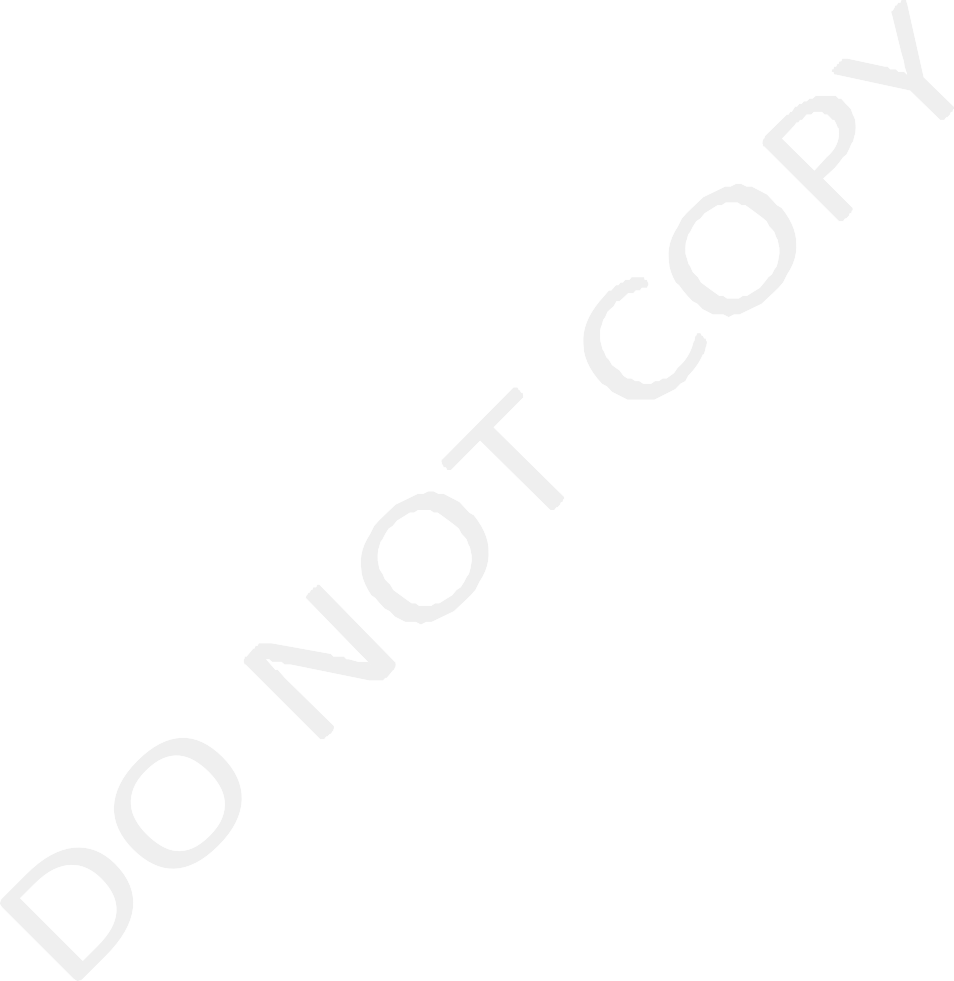 WHAT SHOULD BE INCLUDED IN THE SUMMARY STATEMENT?Once you have completed your Learning Outcomes Worksheet for two events, and collected your surveys at the end of the event, the president or event organizer needs to review the surveys in order to “close the assessment loop.” Student organizations should submit a one paragraph summary of the event.Some questions that you should address:What went well?What will you change for next time?Did this program generate ideas for additional programs (particularly from the “What questions do you still have?” responses)?Did attendees learn what you had listed in your learning outcomes? If not, what did they say they learned?Any additional thoughts?APPENDIX G:	FUNDRAISING REPORT FORM FY 22/23Student organization name: Co-sponsors, if any:Name of activity:Date of activity:Non-Profit Organization(s) Receiving Donation:Results:Amount raised:and/orGoods collected:and/orTotal number of hours:and/orTotal Amount to be donated:Approximate number of WVSOM students who participated:Why was this an important event?_________________________________________________________________________________________ WVSOM Director of Multicultural and Student Affairs	DateAPPENDIX H:	Foundation Request FormSTUDENT CLUB REQUEST FORMInstructions:Please complete this form when requesting payments or reimbursements from a Foundation account. The invoice  or a copy must be attached. There is no guarantee the Foundation will pay any expense unless this procedure is followed. Please allow two business days for the transaction to be completed.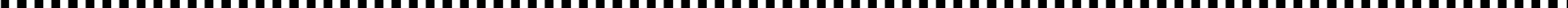 FOUNDATION	USE	ONLYAPPENDIX I: 2022/2023 Student Organizations End of the Year Report1) 2022-23 LEADERSHIP:	2) 2022-23 LEADERSHIP:PRESIDENT:		 VP:  	PRESIDENT:	 VP:  	SECRETARY:	 TREASURER:	 1ST  YEAR REP:  	SECRETARY:  	TREASURER:		 1ST  YEAR REP:  		ADVISOR:		 OTHER ROLES:  	Club Finances:ADVISOR:		 ROLES: 	What was the balance of your club account at the beginning of the school year?What is the balance of your account at the end of the school year (As of 4/15/20)?Did you apply for an SGA Grant?Members:How many total WVSOM student members does your organization have?How many new members joined your student organization this school year?PLEASE USE ADDITIONAL SHEETS, AS NECESSARY:Describe your major fundraising event for the year. How much was raised? What organization received the funds?Other noteworthy events from this year:What improvements can the student organization make for next year?In what ways can Student Life help?	Report submitte d by: NAME: _______ 	_TITLE: ___________________________This report is due at OMSA by date to be determined each academic year.Signature PageI, 	, President of 	,have read and understood the contents contained in the 2023 – 2024 Student Organizations Manual, and I agree to abide by these regulations, as stated.Signature	DateI, 	, Advisor of 	,have read and understood the contents contained in the 2023– 2024 Student Organizations Manual, and I agree to abide by these regulations, as stated.Signature	Date10/23WVSOM Student OrganizationSuggested Non-Profit PartnersFamily MedicineCASAGeriatricsCommittee on AgingOBGYNFamily Refuge CenterNeuro/PsychFruits of LaborSurgeryInternational Surgical Missions - ISHIPM&RRecovery Point WVAPAMSAHumane SocietyAMOPSDisabled VeteransAMWAHigh RocksCMDAHabitat for HumanityDOCareGlobal Outreach/Mission TripGHHSN/AJOMALMSANAACPMSFCWomen’s Health Center of WVMMSARight from the StartMSPAGreenbrier Valley PridePathologyProstate Cancer ResearchPSAN/AResearchN/ASSPDHHRSAAOLewisburg Food PantrySNMARace MattersInternal MedRed CrossSOMAProject LinusSports MedLocal Youth LeaguePediatricsRonald McDonald HouseSAAWVSOM Students Em ClubAmbulance Service in Greenbrier CountyWilderness MedNatural Fish HatcherySignature of Organization PresidentCell phoneDateSignature of Organization AdvisorDateAPPROVALS:Student Life AssociateDateDirector of Multicultural and Student AffairsDateAffiliation/Financial InterestGrant/Research SupportName of Organization(s)ConsultantSpeaker’s BureauMajor Stock ShareholderOther Financial or Material Support (including book royalties)SignatureYour cooperation in complying with this standard is appreciated.DateName of Account:Date of Request:Reason for Request:Amount Requested from Fund:Make Check Payable to:Club President Signature:Club Treasurer Signature:Director of Multicultural and Student Affairs:The above person(s) is/are authorized to request funds from the above account.The above person(s) is/are authorized to request funds from the above account.The above person(s) is/are authorized to request funds from the above account.The above person(s) is/are authorized to request funds from the above account.ALL CHECKS WILL BE AVAILABLE FOR PICK-UP IN THE STUDENT LIFE OFFICEALL CHECKS WILL BE AVAILABLE FOR PICK-UP IN THE STUDENT LIFE OFFICEALL CHECKS WILL BE AVAILABLE FOR PICK-UP IN THE STUDENT LIFE OFFICEALL CHECKS WILL BE AVAILABLE FOR PICK-UP IN THE STUDENT LIFE OFFICERequest Approved:Request Denied:If Denied, Reason for Decision:Approved By:Fund:Check Number:Issue Date:Date Check Sent to Student Life:Date Check Sent to Student Life:Signature if Picked Up: